※太線の中だけ記入してください。主催者主催者所在地団体名代表者名連絡先■テント・タープテント等の展張（有・無）　テント・タープテント等展張の際は、風等の影響のないよう準備が可能か。（可・否）■新型コロナウイルス感染防止への対応(1)３密の回避、マスクの着用・咳エチケット等基本的な感染症対策の徹底は可能か。（可・否）(2)参加者全員の名簿等の提出は可能か。（可・否）■バーベキューコンロ設置例■イベント情報掲載確認イベント情報の「かんまちあホームページ」・「かんまちあ敷地内掲示板」等への掲載等について　（可・不可）①で「可」に○をした方のみ、以下の記載をお願いします。※記載されたとおりに掲載します。　　　　イベント名：（　　　　　　　　　　　　　　　　　　　　　　　　　　　　）●掲載情報記載欄　　　・イベント概要：※イベントのみどころやアピールしたいポイント等があれば自由に記載してください。　　　　　【本文】　　　　　　　　　　　　　　　　　　　　　　　　　　　　　　　　　　　　　　　　　　　・開催日時：　令和　　年　　　月　　　日（　　）　　　：　　　　～　　　　：・開催場所：　屋外イベント広場　　　　・主催者：　　　　・問合せ先：（要・不要）　　　　　　　　　　　　　　　※電話番号等■テント・タープテント等の展張（有・無）　テント・タープテント等展張の際は、風等の影響のないよう準備が可能か。（可・否）■新型コロナウイルス感染防止への対応(1)３密の回避、マスクの着用・咳エチケット等基本的な感染症対策の徹底は可能か。（可・否）(2)参加者全員の名簿等の提出は可能か。（可・否）■バーベキューコンロ設置例■イベント情報掲載確認イベント情報の「かんまちあホームページ」・「かんまちあ敷地内掲示板」等への掲載等について　（可・不可）①で「可」に○をした方のみ、以下の記載をお願いします。※記載されたとおりに掲載します。　　　　イベント名：（　　　　　　　　　　　　　　　　　　　　　　　　　　　　）●掲載情報記載欄　　　・イベント概要：※イベントのみどころやアピールしたいポイント等があれば自由に記載してください。　　　　　【本文】　　　　　　　　　　　　　　　　　　　　　　　　　　　　　　　　　　　　　　　　　　　・開催日時：　令和　　年　　　月　　　日（　　）　　　：　　　　～　　　　：・開催場所：　屋外イベント広場　　　　・主催者：　　　　・問合せ先：（要・不要）　　　　　　　　　　　　　　　※電話番号等■テント・タープテント等の展張（有・無）　テント・タープテント等展張の際は、風等の影響のないよう準備が可能か。（可・否）■新型コロナウイルス感染防止への対応(1)３密の回避、マスクの着用・咳エチケット等基本的な感染症対策の徹底は可能か。（可・否）(2)参加者全員の名簿等の提出は可能か。（可・否）■バーベキューコンロ設置例■イベント情報掲載確認イベント情報の「かんまちあホームページ」・「かんまちあ敷地内掲示板」等への掲載等について　（可・不可）①で「可」に○をした方のみ、以下の記載をお願いします。※記載されたとおりに掲載します。　　　　イベント名：（　　　　　　　　　　　　　　　　　　　　　　　　　　　　）●掲載情報記載欄　　　・イベント概要：※イベントのみどころやアピールしたいポイント等があれば自由に記載してください。　　　　　【本文】　　　　　　　　　　　　　　　　　　　　　　　　　　　　　　　　　　　　　　　　　　　・開催日時：　令和　　年　　　月　　　日（　　）　　　：　　　　～　　　　：・開催場所：　屋外イベント広場　　　　・主催者：　　　　・問合せ先：（要・不要）　　　　　　　　　　　　　　　※電話番号等■テント・タープテント等の展張（有・無）　テント・タープテント等展張の際は、風等の影響のないよう準備が可能か。（可・否）■新型コロナウイルス感染防止への対応(1)３密の回避、マスクの着用・咳エチケット等基本的な感染症対策の徹底は可能か。（可・否）(2)参加者全員の名簿等の提出は可能か。（可・否）■バーベキューコンロ設置例■イベント情報掲載確認イベント情報の「かんまちあホームページ」・「かんまちあ敷地内掲示板」等への掲載等について　（可・不可）①で「可」に○をした方のみ、以下の記載をお願いします。※記載されたとおりに掲載します。　　　　イベント名：（　　　　　　　　　　　　　　　　　　　　　　　　　　　　）●掲載情報記載欄　　　・イベント概要：※イベントのみどころやアピールしたいポイント等があれば自由に記載してください。　　　　　【本文】　　　　　　　　　　　　　　　　　　　　　　　　　　　　　　　　　　　　　　　　　　　・開催日時：　令和　　年　　　月　　　日（　　）　　　：　　　　～　　　　：・開催場所：　屋外イベント広場　　　　・主催者：　　　　・問合せ先：（要・不要）　　　　　　　　　　　　　　　※電話番号等使用責任者使用責任者住所氏名　　　　　　　　　　　　　　　　　　　　　連絡先　■テント・タープテント等の展張（有・無）　テント・タープテント等展張の際は、風等の影響のないよう準備が可能か。（可・否）■新型コロナウイルス感染防止への対応(1)３密の回避、マスクの着用・咳エチケット等基本的な感染症対策の徹底は可能か。（可・否）(2)参加者全員の名簿等の提出は可能か。（可・否）■バーベキューコンロ設置例■イベント情報掲載確認イベント情報の「かんまちあホームページ」・「かんまちあ敷地内掲示板」等への掲載等について　（可・不可）①で「可」に○をした方のみ、以下の記載をお願いします。※記載されたとおりに掲載します。　　　　イベント名：（　　　　　　　　　　　　　　　　　　　　　　　　　　　　）●掲載情報記載欄　　　・イベント概要：※イベントのみどころやアピールしたいポイント等があれば自由に記載してください。　　　　　【本文】　　　　　　　　　　　　　　　　　　　　　　　　　　　　　　　　　　　　　　　　　　　・開催日時：　令和　　年　　　月　　　日（　　）　　　：　　　　～　　　　：・開催場所：　屋外イベント広場　　　　・主催者：　　　　・問合せ先：（要・不要）　　　　　　　　　　　　　　　※電話番号等■テント・タープテント等の展張（有・無）　テント・タープテント等展張の際は、風等の影響のないよう準備が可能か。（可・否）■新型コロナウイルス感染防止への対応(1)３密の回避、マスクの着用・咳エチケット等基本的な感染症対策の徹底は可能か。（可・否）(2)参加者全員の名簿等の提出は可能か。（可・否）■バーベキューコンロ設置例■イベント情報掲載確認イベント情報の「かんまちあホームページ」・「かんまちあ敷地内掲示板」等への掲載等について　（可・不可）①で「可」に○をした方のみ、以下の記載をお願いします。※記載されたとおりに掲載します。　　　　イベント名：（　　　　　　　　　　　　　　　　　　　　　　　　　　　　）●掲載情報記載欄　　　・イベント概要：※イベントのみどころやアピールしたいポイント等があれば自由に記載してください。　　　　　【本文】　　　　　　　　　　　　　　　　　　　　　　　　　　　　　　　　　　　　　　　　　　　・開催日時：　令和　　年　　　月　　　日（　　）　　　：　　　　～　　　　：・開催場所：　屋外イベント広場　　　　・主催者：　　　　・問合せ先：（要・不要）　　　　　　　　　　　　　　　※電話番号等■テント・タープテント等の展張（有・無）　テント・タープテント等展張の際は、風等の影響のないよう準備が可能か。（可・否）■新型コロナウイルス感染防止への対応(1)３密の回避、マスクの着用・咳エチケット等基本的な感染症対策の徹底は可能か。（可・否）(2)参加者全員の名簿等の提出は可能か。（可・否）■バーベキューコンロ設置例■イベント情報掲載確認イベント情報の「かんまちあホームページ」・「かんまちあ敷地内掲示板」等への掲載等について　（可・不可）①で「可」に○をした方のみ、以下の記載をお願いします。※記載されたとおりに掲載します。　　　　イベント名：（　　　　　　　　　　　　　　　　　　　　　　　　　　　　）●掲載情報記載欄　　　・イベント概要：※イベントのみどころやアピールしたいポイント等があれば自由に記載してください。　　　　　【本文】　　　　　　　　　　　　　　　　　　　　　　　　　　　　　　　　　　　　　　　　　　　・開催日時：　令和　　年　　　月　　　日（　　）　　　：　　　　～　　　　：・開催場所：　屋外イベント広場　　　　・主催者：　　　　・問合せ先：（要・不要）　　　　　　　　　　　　　　　※電話番号等■テント・タープテント等の展張（有・無）　テント・タープテント等展張の際は、風等の影響のないよう準備が可能か。（可・否）■新型コロナウイルス感染防止への対応(1)３密の回避、マスクの着用・咳エチケット等基本的な感染症対策の徹底は可能か。（可・否）(2)参加者全員の名簿等の提出は可能か。（可・否）■バーベキューコンロ設置例■イベント情報掲載確認イベント情報の「かんまちあホームページ」・「かんまちあ敷地内掲示板」等への掲載等について　（可・不可）①で「可」に○をした方のみ、以下の記載をお願いします。※記載されたとおりに掲載します。　　　　イベント名：（　　　　　　　　　　　　　　　　　　　　　　　　　　　　）●掲載情報記載欄　　　・イベント概要：※イベントのみどころやアピールしたいポイント等があれば自由に記載してください。　　　　　【本文】　　　　　　　　　　　　　　　　　　　　　　　　　　　　　　　　　　　　　　　　　　　・開催日時：　令和　　年　　　月　　　日（　　）　　　：　　　　～　　　　：・開催場所：　屋外イベント広場　　　　・主催者：　　　　・問合せ先：（要・不要）　　　　　　　　　　　　　　　※電話番号等行事等名称行事等名称■テント・タープテント等の展張（有・無）　テント・タープテント等展張の際は、風等の影響のないよう準備が可能か。（可・否）■新型コロナウイルス感染防止への対応(1)３密の回避、マスクの着用・咳エチケット等基本的な感染症対策の徹底は可能か。（可・否）(2)参加者全員の名簿等の提出は可能か。（可・否）■バーベキューコンロ設置例■イベント情報掲載確認イベント情報の「かんまちあホームページ」・「かんまちあ敷地内掲示板」等への掲載等について　（可・不可）①で「可」に○をした方のみ、以下の記載をお願いします。※記載されたとおりに掲載します。　　　　イベント名：（　　　　　　　　　　　　　　　　　　　　　　　　　　　　）●掲載情報記載欄　　　・イベント概要：※イベントのみどころやアピールしたいポイント等があれば自由に記載してください。　　　　　【本文】　　　　　　　　　　　　　　　　　　　　　　　　　　　　　　　　　　　　　　　　　　　・開催日時：　令和　　年　　　月　　　日（　　）　　　：　　　　～　　　　：・開催場所：　屋外イベント広場　　　　・主催者：　　　　・問合せ先：（要・不要）　　　　　　　　　　　　　　　※電話番号等■テント・タープテント等の展張（有・無）　テント・タープテント等展張の際は、風等の影響のないよう準備が可能か。（可・否）■新型コロナウイルス感染防止への対応(1)３密の回避、マスクの着用・咳エチケット等基本的な感染症対策の徹底は可能か。（可・否）(2)参加者全員の名簿等の提出は可能か。（可・否）■バーベキューコンロ設置例■イベント情報掲載確認イベント情報の「かんまちあホームページ」・「かんまちあ敷地内掲示板」等への掲載等について　（可・不可）①で「可」に○をした方のみ、以下の記載をお願いします。※記載されたとおりに掲載します。　　　　イベント名：（　　　　　　　　　　　　　　　　　　　　　　　　　　　　）●掲載情報記載欄　　　・イベント概要：※イベントのみどころやアピールしたいポイント等があれば自由に記載してください。　　　　　【本文】　　　　　　　　　　　　　　　　　　　　　　　　　　　　　　　　　　　　　　　　　　　・開催日時：　令和　　年　　　月　　　日（　　）　　　：　　　　～　　　　：・開催場所：　屋外イベント広場　　　　・主催者：　　　　・問合せ先：（要・不要）　　　　　　　　　　　　　　　※電話番号等■テント・タープテント等の展張（有・無）　テント・タープテント等展張の際は、風等の影響のないよう準備が可能か。（可・否）■新型コロナウイルス感染防止への対応(1)３密の回避、マスクの着用・咳エチケット等基本的な感染症対策の徹底は可能か。（可・否）(2)参加者全員の名簿等の提出は可能か。（可・否）■バーベキューコンロ設置例■イベント情報掲載確認イベント情報の「かんまちあホームページ」・「かんまちあ敷地内掲示板」等への掲載等について　（可・不可）①で「可」に○をした方のみ、以下の記載をお願いします。※記載されたとおりに掲載します。　　　　イベント名：（　　　　　　　　　　　　　　　　　　　　　　　　　　　　）●掲載情報記載欄　　　・イベント概要：※イベントのみどころやアピールしたいポイント等があれば自由に記載してください。　　　　　【本文】　　　　　　　　　　　　　　　　　　　　　　　　　　　　　　　　　　　　　　　　　　　・開催日時：　令和　　年　　　月　　　日（　　）　　　：　　　　～　　　　：・開催場所：　屋外イベント広場　　　　・主催者：　　　　・問合せ先：（要・不要）　　　　　　　　　　　　　　　※電話番号等■テント・タープテント等の展張（有・無）　テント・タープテント等展張の際は、風等の影響のないよう準備が可能か。（可・否）■新型コロナウイルス感染防止への対応(1)３密の回避、マスクの着用・咳エチケット等基本的な感染症対策の徹底は可能か。（可・否）(2)参加者全員の名簿等の提出は可能か。（可・否）■バーベキューコンロ設置例■イベント情報掲載確認イベント情報の「かんまちあホームページ」・「かんまちあ敷地内掲示板」等への掲載等について　（可・不可）①で「可」に○をした方のみ、以下の記載をお願いします。※記載されたとおりに掲載します。　　　　イベント名：（　　　　　　　　　　　　　　　　　　　　　　　　　　　　）●掲載情報記載欄　　　・イベント概要：※イベントのみどころやアピールしたいポイント等があれば自由に記載してください。　　　　　【本文】　　　　　　　　　　　　　　　　　　　　　　　　　　　　　　　　　　　　　　　　　　　・開催日時：　令和　　年　　　月　　　日（　　）　　　：　　　　～　　　　：・開催場所：　屋外イベント広場　　　　・主催者：　　　　・問合せ先：（要・不要）　　　　　　　　　　　　　　　※電話番号等使用場所使用場所屋外イベント広場（全面・半面）■テント・タープテント等の展張（有・無）　テント・タープテント等展張の際は、風等の影響のないよう準備が可能か。（可・否）■新型コロナウイルス感染防止への対応(1)３密の回避、マスクの着用・咳エチケット等基本的な感染症対策の徹底は可能か。（可・否）(2)参加者全員の名簿等の提出は可能か。（可・否）■バーベキューコンロ設置例■イベント情報掲載確認イベント情報の「かんまちあホームページ」・「かんまちあ敷地内掲示板」等への掲載等について　（可・不可）①で「可」に○をした方のみ、以下の記載をお願いします。※記載されたとおりに掲載します。　　　　イベント名：（　　　　　　　　　　　　　　　　　　　　　　　　　　　　）●掲載情報記載欄　　　・イベント概要：※イベントのみどころやアピールしたいポイント等があれば自由に記載してください。　　　　　【本文】　　　　　　　　　　　　　　　　　　　　　　　　　　　　　　　　　　　　　　　　　　　・開催日時：　令和　　年　　　月　　　日（　　）　　　：　　　　～　　　　：・開催場所：　屋外イベント広場　　　　・主催者：　　　　・問合せ先：（要・不要）　　　　　　　　　　　　　　　※電話番号等■テント・タープテント等の展張（有・無）　テント・タープテント等展張の際は、風等の影響のないよう準備が可能か。（可・否）■新型コロナウイルス感染防止への対応(1)３密の回避、マスクの着用・咳エチケット等基本的な感染症対策の徹底は可能か。（可・否）(2)参加者全員の名簿等の提出は可能か。（可・否）■バーベキューコンロ設置例■イベント情報掲載確認イベント情報の「かんまちあホームページ」・「かんまちあ敷地内掲示板」等への掲載等について　（可・不可）①で「可」に○をした方のみ、以下の記載をお願いします。※記載されたとおりに掲載します。　　　　イベント名：（　　　　　　　　　　　　　　　　　　　　　　　　　　　　）●掲載情報記載欄　　　・イベント概要：※イベントのみどころやアピールしたいポイント等があれば自由に記載してください。　　　　　【本文】　　　　　　　　　　　　　　　　　　　　　　　　　　　　　　　　　　　　　　　　　　　・開催日時：　令和　　年　　　月　　　日（　　）　　　：　　　　～　　　　：・開催場所：　屋外イベント広場　　　　・主催者：　　　　・問合せ先：（要・不要）　　　　　　　　　　　　　　　※電話番号等■テント・タープテント等の展張（有・無）　テント・タープテント等展張の際は、風等の影響のないよう準備が可能か。（可・否）■新型コロナウイルス感染防止への対応(1)３密の回避、マスクの着用・咳エチケット等基本的な感染症対策の徹底は可能か。（可・否）(2)参加者全員の名簿等の提出は可能か。（可・否）■バーベキューコンロ設置例■イベント情報掲載確認イベント情報の「かんまちあホームページ」・「かんまちあ敷地内掲示板」等への掲載等について　（可・不可）①で「可」に○をした方のみ、以下の記載をお願いします。※記載されたとおりに掲載します。　　　　イベント名：（　　　　　　　　　　　　　　　　　　　　　　　　　　　　）●掲載情報記載欄　　　・イベント概要：※イベントのみどころやアピールしたいポイント等があれば自由に記載してください。　　　　　【本文】　　　　　　　　　　　　　　　　　　　　　　　　　　　　　　　　　　　　　　　　　　　・開催日時：　令和　　年　　　月　　　日（　　）　　　：　　　　～　　　　：・開催場所：　屋外イベント広場　　　　・主催者：　　　　・問合せ先：（要・不要）　　　　　　　　　　　　　　　※電話番号等■テント・タープテント等の展張（有・無）　テント・タープテント等展張の際は、風等の影響のないよう準備が可能か。（可・否）■新型コロナウイルス感染防止への対応(1)３密の回避、マスクの着用・咳エチケット等基本的な感染症対策の徹底は可能か。（可・否）(2)参加者全員の名簿等の提出は可能か。（可・否）■バーベキューコンロ設置例■イベント情報掲載確認イベント情報の「かんまちあホームページ」・「かんまちあ敷地内掲示板」等への掲載等について　（可・不可）①で「可」に○をした方のみ、以下の記載をお願いします。※記載されたとおりに掲載します。　　　　イベント名：（　　　　　　　　　　　　　　　　　　　　　　　　　　　　）●掲載情報記載欄　　　・イベント概要：※イベントのみどころやアピールしたいポイント等があれば自由に記載してください。　　　　　【本文】　　　　　　　　　　　　　　　　　　　　　　　　　　　　　　　　　　　　　　　　　　　・開催日時：　令和　　年　　　月　　　日（　　）　　　：　　　　～　　　　：・開催場所：　屋外イベント広場　　　　・主催者：　　　　・問合せ先：（要・不要）　　　　　　　　　　　　　　　※電話番号等使用人員使用人員　約　　　　　人　　　　・コンロの卓数　　　　卓■テント・タープテント等の展張（有・無）　テント・タープテント等展張の際は、風等の影響のないよう準備が可能か。（可・否）■新型コロナウイルス感染防止への対応(1)３密の回避、マスクの着用・咳エチケット等基本的な感染症対策の徹底は可能か。（可・否）(2)参加者全員の名簿等の提出は可能か。（可・否）■バーベキューコンロ設置例■イベント情報掲載確認イベント情報の「かんまちあホームページ」・「かんまちあ敷地内掲示板」等への掲載等について　（可・不可）①で「可」に○をした方のみ、以下の記載をお願いします。※記載されたとおりに掲載します。　　　　イベント名：（　　　　　　　　　　　　　　　　　　　　　　　　　　　　）●掲載情報記載欄　　　・イベント概要：※イベントのみどころやアピールしたいポイント等があれば自由に記載してください。　　　　　【本文】　　　　　　　　　　　　　　　　　　　　　　　　　　　　　　　　　　　　　　　　　　　・開催日時：　令和　　年　　　月　　　日（　　）　　　：　　　　～　　　　：・開催場所：　屋外イベント広場　　　　・主催者：　　　　・問合せ先：（要・不要）　　　　　　　　　　　　　　　※電話番号等■テント・タープテント等の展張（有・無）　テント・タープテント等展張の際は、風等の影響のないよう準備が可能か。（可・否）■新型コロナウイルス感染防止への対応(1)３密の回避、マスクの着用・咳エチケット等基本的な感染症対策の徹底は可能か。（可・否）(2)参加者全員の名簿等の提出は可能か。（可・否）■バーベキューコンロ設置例■イベント情報掲載確認イベント情報の「かんまちあホームページ」・「かんまちあ敷地内掲示板」等への掲載等について　（可・不可）①で「可」に○をした方のみ、以下の記載をお願いします。※記載されたとおりに掲載します。　　　　イベント名：（　　　　　　　　　　　　　　　　　　　　　　　　　　　　）●掲載情報記載欄　　　・イベント概要：※イベントのみどころやアピールしたいポイント等があれば自由に記載してください。　　　　　【本文】　　　　　　　　　　　　　　　　　　　　　　　　　　　　　　　　　　　　　　　　　　　・開催日時：　令和　　年　　　月　　　日（　　）　　　：　　　　～　　　　：・開催場所：　屋外イベント広場　　　　・主催者：　　　　・問合せ先：（要・不要）　　　　　　　　　　　　　　　※電話番号等■テント・タープテント等の展張（有・無）　テント・タープテント等展張の際は、風等の影響のないよう準備が可能か。（可・否）■新型コロナウイルス感染防止への対応(1)３密の回避、マスクの着用・咳エチケット等基本的な感染症対策の徹底は可能か。（可・否）(2)参加者全員の名簿等の提出は可能か。（可・否）■バーベキューコンロ設置例■イベント情報掲載確認イベント情報の「かんまちあホームページ」・「かんまちあ敷地内掲示板」等への掲載等について　（可・不可）①で「可」に○をした方のみ、以下の記載をお願いします。※記載されたとおりに掲載します。　　　　イベント名：（　　　　　　　　　　　　　　　　　　　　　　　　　　　　）●掲載情報記載欄　　　・イベント概要：※イベントのみどころやアピールしたいポイント等があれば自由に記載してください。　　　　　【本文】　　　　　　　　　　　　　　　　　　　　　　　　　　　　　　　　　　　　　　　　　　　・開催日時：　令和　　年　　　月　　　日（　　）　　　：　　　　～　　　　：・開催場所：　屋外イベント広場　　　　・主催者：　　　　・問合せ先：（要・不要）　　　　　　　　　　　　　　　※電話番号等■テント・タープテント等の展張（有・無）　テント・タープテント等展張の際は、風等の影響のないよう準備が可能か。（可・否）■新型コロナウイルス感染防止への対応(1)３密の回避、マスクの着用・咳エチケット等基本的な感染症対策の徹底は可能か。（可・否）(2)参加者全員の名簿等の提出は可能か。（可・否）■バーベキューコンロ設置例■イベント情報掲載確認イベント情報の「かんまちあホームページ」・「かんまちあ敷地内掲示板」等への掲載等について　（可・不可）①で「可」に○をした方のみ、以下の記載をお願いします。※記載されたとおりに掲載します。　　　　イベント名：（　　　　　　　　　　　　　　　　　　　　　　　　　　　　）●掲載情報記載欄　　　・イベント概要：※イベントのみどころやアピールしたいポイント等があれば自由に記載してください。　　　　　【本文】　　　　　　　　　　　　　　　　　　　　　　　　　　　　　　　　　　　　　　　　　　　・開催日時：　令和　　年　　　月　　　日（　　）　　　：　　　　～　　　　：・開催場所：　屋外イベント広場　　　　・主催者：　　　　・問合せ先：（要・不要）　　　　　　　　　　　　　　　※電話番号等使用期間準備令和　　年　　月　　日　　　　　　時　　分から　　時　　分まで■テント・タープテント等の展張（有・無）　テント・タープテント等展張の際は、風等の影響のないよう準備が可能か。（可・否）■新型コロナウイルス感染防止への対応(1)３密の回避、マスクの着用・咳エチケット等基本的な感染症対策の徹底は可能か。（可・否）(2)参加者全員の名簿等の提出は可能か。（可・否）■バーベキューコンロ設置例■イベント情報掲載確認イベント情報の「かんまちあホームページ」・「かんまちあ敷地内掲示板」等への掲載等について　（可・不可）①で「可」に○をした方のみ、以下の記載をお願いします。※記載されたとおりに掲載します。　　　　イベント名：（　　　　　　　　　　　　　　　　　　　　　　　　　　　　）●掲載情報記載欄　　　・イベント概要：※イベントのみどころやアピールしたいポイント等があれば自由に記載してください。　　　　　【本文】　　　　　　　　　　　　　　　　　　　　　　　　　　　　　　　　　　　　　　　　　　　・開催日時：　令和　　年　　　月　　　日（　　）　　　：　　　　～　　　　：・開催場所：　屋外イベント広場　　　　・主催者：　　　　・問合せ先：（要・不要）　　　　　　　　　　　　　　　※電話番号等■テント・タープテント等の展張（有・無）　テント・タープテント等展張の際は、風等の影響のないよう準備が可能か。（可・否）■新型コロナウイルス感染防止への対応(1)３密の回避、マスクの着用・咳エチケット等基本的な感染症対策の徹底は可能か。（可・否）(2)参加者全員の名簿等の提出は可能か。（可・否）■バーベキューコンロ設置例■イベント情報掲載確認イベント情報の「かんまちあホームページ」・「かんまちあ敷地内掲示板」等への掲載等について　（可・不可）①で「可」に○をした方のみ、以下の記載をお願いします。※記載されたとおりに掲載します。　　　　イベント名：（　　　　　　　　　　　　　　　　　　　　　　　　　　　　）●掲載情報記載欄　　　・イベント概要：※イベントのみどころやアピールしたいポイント等があれば自由に記載してください。　　　　　【本文】　　　　　　　　　　　　　　　　　　　　　　　　　　　　　　　　　　　　　　　　　　　・開催日時：　令和　　年　　　月　　　日（　　）　　　：　　　　～　　　　：・開催場所：　屋外イベント広場　　　　・主催者：　　　　・問合せ先：（要・不要）　　　　　　　　　　　　　　　※電話番号等■テント・タープテント等の展張（有・無）　テント・タープテント等展張の際は、風等の影響のないよう準備が可能か。（可・否）■新型コロナウイルス感染防止への対応(1)３密の回避、マスクの着用・咳エチケット等基本的な感染症対策の徹底は可能か。（可・否）(2)参加者全員の名簿等の提出は可能か。（可・否）■バーベキューコンロ設置例■イベント情報掲載確認イベント情報の「かんまちあホームページ」・「かんまちあ敷地内掲示板」等への掲載等について　（可・不可）①で「可」に○をした方のみ、以下の記載をお願いします。※記載されたとおりに掲載します。　　　　イベント名：（　　　　　　　　　　　　　　　　　　　　　　　　　　　　）●掲載情報記載欄　　　・イベント概要：※イベントのみどころやアピールしたいポイント等があれば自由に記載してください。　　　　　【本文】　　　　　　　　　　　　　　　　　　　　　　　　　　　　　　　　　　　　　　　　　　　・開催日時：　令和　　年　　　月　　　日（　　）　　　：　　　　～　　　　：・開催場所：　屋外イベント広場　　　　・主催者：　　　　・問合せ先：（要・不要）　　　　　　　　　　　　　　　※電話番号等■テント・タープテント等の展張（有・無）　テント・タープテント等展張の際は、風等の影響のないよう準備が可能か。（可・否）■新型コロナウイルス感染防止への対応(1)３密の回避、マスクの着用・咳エチケット等基本的な感染症対策の徹底は可能か。（可・否）(2)参加者全員の名簿等の提出は可能か。（可・否）■バーベキューコンロ設置例■イベント情報掲載確認イベント情報の「かんまちあホームページ」・「かんまちあ敷地内掲示板」等への掲載等について　（可・不可）①で「可」に○をした方のみ、以下の記載をお願いします。※記載されたとおりに掲載します。　　　　イベント名：（　　　　　　　　　　　　　　　　　　　　　　　　　　　　）●掲載情報記載欄　　　・イベント概要：※イベントのみどころやアピールしたいポイント等があれば自由に記載してください。　　　　　【本文】　　　　　　　　　　　　　　　　　　　　　　　　　　　　　　　　　　　　　　　　　　　・開催日時：　令和　　年　　　月　　　日（　　）　　　：　　　　～　　　　：・開催場所：　屋外イベント広場　　　　・主催者：　　　　・問合せ先：（要・不要）　　　　　　　　　　　　　　　※電話番号等使用期間開催令和　　年　　月　　日　　　　　　時　　分から　　時　　分まで■テント・タープテント等の展張（有・無）　テント・タープテント等展張の際は、風等の影響のないよう準備が可能か。（可・否）■新型コロナウイルス感染防止への対応(1)３密の回避、マスクの着用・咳エチケット等基本的な感染症対策の徹底は可能か。（可・否）(2)参加者全員の名簿等の提出は可能か。（可・否）■バーベキューコンロ設置例■イベント情報掲載確認イベント情報の「かんまちあホームページ」・「かんまちあ敷地内掲示板」等への掲載等について　（可・不可）①で「可」に○をした方のみ、以下の記載をお願いします。※記載されたとおりに掲載します。　　　　イベント名：（　　　　　　　　　　　　　　　　　　　　　　　　　　　　）●掲載情報記載欄　　　・イベント概要：※イベントのみどころやアピールしたいポイント等があれば自由に記載してください。　　　　　【本文】　　　　　　　　　　　　　　　　　　　　　　　　　　　　　　　　　　　　　　　　　　　・開催日時：　令和　　年　　　月　　　日（　　）　　　：　　　　～　　　　：・開催場所：　屋外イベント広場　　　　・主催者：　　　　・問合せ先：（要・不要）　　　　　　　　　　　　　　　※電話番号等■テント・タープテント等の展張（有・無）　テント・タープテント等展張の際は、風等の影響のないよう準備が可能か。（可・否）■新型コロナウイルス感染防止への対応(1)３密の回避、マスクの着用・咳エチケット等基本的な感染症対策の徹底は可能か。（可・否）(2)参加者全員の名簿等の提出は可能か。（可・否）■バーベキューコンロ設置例■イベント情報掲載確認イベント情報の「かんまちあホームページ」・「かんまちあ敷地内掲示板」等への掲載等について　（可・不可）①で「可」に○をした方のみ、以下の記載をお願いします。※記載されたとおりに掲載します。　　　　イベント名：（　　　　　　　　　　　　　　　　　　　　　　　　　　　　）●掲載情報記載欄　　　・イベント概要：※イベントのみどころやアピールしたいポイント等があれば自由に記載してください。　　　　　【本文】　　　　　　　　　　　　　　　　　　　　　　　　　　　　　　　　　　　　　　　　　　　・開催日時：　令和　　年　　　月　　　日（　　）　　　：　　　　～　　　　：・開催場所：　屋外イベント広場　　　　・主催者：　　　　・問合せ先：（要・不要）　　　　　　　　　　　　　　　※電話番号等■テント・タープテント等の展張（有・無）　テント・タープテント等展張の際は、風等の影響のないよう準備が可能か。（可・否）■新型コロナウイルス感染防止への対応(1)３密の回避、マスクの着用・咳エチケット等基本的な感染症対策の徹底は可能か。（可・否）(2)参加者全員の名簿等の提出は可能か。（可・否）■バーベキューコンロ設置例■イベント情報掲載確認イベント情報の「かんまちあホームページ」・「かんまちあ敷地内掲示板」等への掲載等について　（可・不可）①で「可」に○をした方のみ、以下の記載をお願いします。※記載されたとおりに掲載します。　　　　イベント名：（　　　　　　　　　　　　　　　　　　　　　　　　　　　　）●掲載情報記載欄　　　・イベント概要：※イベントのみどころやアピールしたいポイント等があれば自由に記載してください。　　　　　【本文】　　　　　　　　　　　　　　　　　　　　　　　　　　　　　　　　　　　　　　　　　　　・開催日時：　令和　　年　　　月　　　日（　　）　　　：　　　　～　　　　：・開催場所：　屋外イベント広場　　　　・主催者：　　　　・問合せ先：（要・不要）　　　　　　　　　　　　　　　※電話番号等■テント・タープテント等の展張（有・無）　テント・タープテント等展張の際は、風等の影響のないよう準備が可能か。（可・否）■新型コロナウイルス感染防止への対応(1)３密の回避、マスクの着用・咳エチケット等基本的な感染症対策の徹底は可能か。（可・否）(2)参加者全員の名簿等の提出は可能か。（可・否）■バーベキューコンロ設置例■イベント情報掲載確認イベント情報の「かんまちあホームページ」・「かんまちあ敷地内掲示板」等への掲載等について　（可・不可）①で「可」に○をした方のみ、以下の記載をお願いします。※記載されたとおりに掲載します。　　　　イベント名：（　　　　　　　　　　　　　　　　　　　　　　　　　　　　）●掲載情報記載欄　　　・イベント概要：※イベントのみどころやアピールしたいポイント等があれば自由に記載してください。　　　　　【本文】　　　　　　　　　　　　　　　　　　　　　　　　　　　　　　　　　　　　　　　　　　　・開催日時：　令和　　年　　　月　　　日（　　）　　　：　　　　～　　　　：・開催場所：　屋外イベント広場　　　　・主催者：　　　　・問合せ先：（要・不要）　　　　　　　　　　　　　　　※電話番号等使用期間撤去令和　　年　　月　　日　　　　　　時　　分から　　時　　分まで■テント・タープテント等の展張（有・無）　テント・タープテント等展張の際は、風等の影響のないよう準備が可能か。（可・否）■新型コロナウイルス感染防止への対応(1)３密の回避、マスクの着用・咳エチケット等基本的な感染症対策の徹底は可能か。（可・否）(2)参加者全員の名簿等の提出は可能か。（可・否）■バーベキューコンロ設置例■イベント情報掲載確認イベント情報の「かんまちあホームページ」・「かんまちあ敷地内掲示板」等への掲載等について　（可・不可）①で「可」に○をした方のみ、以下の記載をお願いします。※記載されたとおりに掲載します。　　　　イベント名：（　　　　　　　　　　　　　　　　　　　　　　　　　　　　）●掲載情報記載欄　　　・イベント概要：※イベントのみどころやアピールしたいポイント等があれば自由に記載してください。　　　　　【本文】　　　　　　　　　　　　　　　　　　　　　　　　　　　　　　　　　　　　　　　　　　　・開催日時：　令和　　年　　　月　　　日（　　）　　　：　　　　～　　　　：・開催場所：　屋外イベント広場　　　　・主催者：　　　　・問合せ先：（要・不要）　　　　　　　　　　　　　　　※電話番号等■テント・タープテント等の展張（有・無）　テント・タープテント等展張の際は、風等の影響のないよう準備が可能か。（可・否）■新型コロナウイルス感染防止への対応(1)３密の回避、マスクの着用・咳エチケット等基本的な感染症対策の徹底は可能か。（可・否）(2)参加者全員の名簿等の提出は可能か。（可・否）■バーベキューコンロ設置例■イベント情報掲載確認イベント情報の「かんまちあホームページ」・「かんまちあ敷地内掲示板」等への掲載等について　（可・不可）①で「可」に○をした方のみ、以下の記載をお願いします。※記載されたとおりに掲載します。　　　　イベント名：（　　　　　　　　　　　　　　　　　　　　　　　　　　　　）●掲載情報記載欄　　　・イベント概要：※イベントのみどころやアピールしたいポイント等があれば自由に記載してください。　　　　　【本文】　　　　　　　　　　　　　　　　　　　　　　　　　　　　　　　　　　　　　　　　　　　・開催日時：　令和　　年　　　月　　　日（　　）　　　：　　　　～　　　　：・開催場所：　屋外イベント広場　　　　・主催者：　　　　・問合せ先：（要・不要）　　　　　　　　　　　　　　　※電話番号等■テント・タープテント等の展張（有・無）　テント・タープテント等展張の際は、風等の影響のないよう準備が可能か。（可・否）■新型コロナウイルス感染防止への対応(1)３密の回避、マスクの着用・咳エチケット等基本的な感染症対策の徹底は可能か。（可・否）(2)参加者全員の名簿等の提出は可能か。（可・否）■バーベキューコンロ設置例■イベント情報掲載確認イベント情報の「かんまちあホームページ」・「かんまちあ敷地内掲示板」等への掲載等について　（可・不可）①で「可」に○をした方のみ、以下の記載をお願いします。※記載されたとおりに掲載します。　　　　イベント名：（　　　　　　　　　　　　　　　　　　　　　　　　　　　　）●掲載情報記載欄　　　・イベント概要：※イベントのみどころやアピールしたいポイント等があれば自由に記載してください。　　　　　【本文】　　　　　　　　　　　　　　　　　　　　　　　　　　　　　　　　　　　　　　　　　　　・開催日時：　令和　　年　　　月　　　日（　　）　　　：　　　　～　　　　：・開催場所：　屋外イベント広場　　　　・主催者：　　　　・問合せ先：（要・不要）　　　　　　　　　　　　　　　※電話番号等■テント・タープテント等の展張（有・無）　テント・タープテント等展張の際は、風等の影響のないよう準備が可能か。（可・否）■新型コロナウイルス感染防止への対応(1)３密の回避、マスクの着用・咳エチケット等基本的な感染症対策の徹底は可能か。（可・否）(2)参加者全員の名簿等の提出は可能か。（可・否）■バーベキューコンロ設置例■イベント情報掲載確認イベント情報の「かんまちあホームページ」・「かんまちあ敷地内掲示板」等への掲載等について　（可・不可）①で「可」に○をした方のみ、以下の記載をお願いします。※記載されたとおりに掲載します。　　　　イベント名：（　　　　　　　　　　　　　　　　　　　　　　　　　　　　）●掲載情報記載欄　　　・イベント概要：※イベントのみどころやアピールしたいポイント等があれば自由に記載してください。　　　　　【本文】　　　　　　　　　　　　　　　　　　　　　　　　　　　　　　　　　　　　　　　　　　　・開催日時：　令和　　年　　　月　　　日（　　）　　　：　　　　～　　　　：・開催場所：　屋外イベント広場　　　　・主催者：　　　　・問合せ先：（要・不要）　　　　　　　　　　　　　　　※電話番号等■行事等概要■バーベキューコンロの準備・撤去(1)専門業者に依頼する場合　①業者名・連絡先（　　　　　　　　　　　　　　・TEL　　　　　　　　　　　）　②業者への芝の養生、原状復帰、ごみの持ち帰りの確認（済・未）(2)手持ちのバーベキューコンロを持ち込む場合　①使用燃料（炭・その他（　　　　　　　　　））　②芝を傷めないよう適切な養生は可能か（可・否）＜右図参照＞　　※「芝想い」は、管理事務所で無料で貸し出します。　③網等の洗い物はそのままで持ち帰りが可能か（可・否）　　※施設内には洗い場がないため、洗い物はできません。　④ごみや使用済の炭は持ち帰りが可能か（可・否）　⑤使用後は原状回復が可能か（可・否）　　※使用後、管理事務所で確認させていただきます。■行事等概要■バーベキューコンロの準備・撤去(1)専門業者に依頼する場合　①業者名・連絡先（　　　　　　　　　　　　　　・TEL　　　　　　　　　　　）　②業者への芝の養生、原状復帰、ごみの持ち帰りの確認（済・未）(2)手持ちのバーベキューコンロを持ち込む場合　①使用燃料（炭・その他（　　　　　　　　　））　②芝を傷めないよう適切な養生は可能か（可・否）＜右図参照＞　　※「芝想い」は、管理事務所で無料で貸し出します。　③網等の洗い物はそのままで持ち帰りが可能か（可・否）　　※施設内には洗い場がないため、洗い物はできません。　④ごみや使用済の炭は持ち帰りが可能か（可・否）　⑤使用後は原状回復が可能か（可・否）　　※使用後、管理事務所で確認させていただきます。■行事等概要■バーベキューコンロの準備・撤去(1)専門業者に依頼する場合　①業者名・連絡先（　　　　　　　　　　　　　　・TEL　　　　　　　　　　　）　②業者への芝の養生、原状復帰、ごみの持ち帰りの確認（済・未）(2)手持ちのバーベキューコンロを持ち込む場合　①使用燃料（炭・その他（　　　　　　　　　））　②芝を傷めないよう適切な養生は可能か（可・否）＜右図参照＞　　※「芝想い」は、管理事務所で無料で貸し出します。　③網等の洗い物はそのままで持ち帰りが可能か（可・否）　　※施設内には洗い場がないため、洗い物はできません。　④ごみや使用済の炭は持ち帰りが可能か（可・否）　⑤使用後は原状回復が可能か（可・否）　　※使用後、管理事務所で確認させていただきます。■テント・タープテント等の展張（有・無）　テント・タープテント等展張の際は、風等の影響のないよう準備が可能か。（可・否）■新型コロナウイルス感染防止への対応(1)３密の回避、マスクの着用・咳エチケット等基本的な感染症対策の徹底は可能か。（可・否）(2)参加者全員の名簿等の提出は可能か。（可・否）■バーベキューコンロ設置例■イベント情報掲載確認イベント情報の「かんまちあホームページ」・「かんまちあ敷地内掲示板」等への掲載等について　（可・不可）①で「可」に○をした方のみ、以下の記載をお願いします。※記載されたとおりに掲載します。　　　　イベント名：（　　　　　　　　　　　　　　　　　　　　　　　　　　　　）●掲載情報記載欄　　　・イベント概要：※イベントのみどころやアピールしたいポイント等があれば自由に記載してください。　　　　　【本文】　　　　　　　　　　　　　　　　　　　　　　　　　　　　　　　　　　　　　　　　　　　・開催日時：　令和　　年　　　月　　　日（　　）　　　：　　　　～　　　　：・開催場所：　屋外イベント広場　　　　・主催者：　　　　・問合せ先：（要・不要）　　　　　　　　　　　　　　　※電話番号等■テント・タープテント等の展張（有・無）　テント・タープテント等展張の際は、風等の影響のないよう準備が可能か。（可・否）■新型コロナウイルス感染防止への対応(1)３密の回避、マスクの着用・咳エチケット等基本的な感染症対策の徹底は可能か。（可・否）(2)参加者全員の名簿等の提出は可能か。（可・否）■バーベキューコンロ設置例■イベント情報掲載確認イベント情報の「かんまちあホームページ」・「かんまちあ敷地内掲示板」等への掲載等について　（可・不可）①で「可」に○をした方のみ、以下の記載をお願いします。※記載されたとおりに掲載します。　　　　イベント名：（　　　　　　　　　　　　　　　　　　　　　　　　　　　　）●掲載情報記載欄　　　・イベント概要：※イベントのみどころやアピールしたいポイント等があれば自由に記載してください。　　　　　【本文】　　　　　　　　　　　　　　　　　　　　　　　　　　　　　　　　　　　　　　　　　　　・開催日時：　令和　　年　　　月　　　日（　　）　　　：　　　　～　　　　：・開催場所：　屋外イベント広場　　　　・主催者：　　　　・問合せ先：（要・不要）　　　　　　　　　　　　　　　※電話番号等■テント・タープテント等の展張（有・無）　テント・タープテント等展張の際は、風等の影響のないよう準備が可能か。（可・否）■新型コロナウイルス感染防止への対応(1)３密の回避、マスクの着用・咳エチケット等基本的な感染症対策の徹底は可能か。（可・否）(2)参加者全員の名簿等の提出は可能か。（可・否）■バーベキューコンロ設置例■イベント情報掲載確認イベント情報の「かんまちあホームページ」・「かんまちあ敷地内掲示板」等への掲載等について　（可・不可）①で「可」に○をした方のみ、以下の記載をお願いします。※記載されたとおりに掲載します。　　　　イベント名：（　　　　　　　　　　　　　　　　　　　　　　　　　　　　）●掲載情報記載欄　　　・イベント概要：※イベントのみどころやアピールしたいポイント等があれば自由に記載してください。　　　　　【本文】　　　　　　　　　　　　　　　　　　　　　　　　　　　　　　　　　　　　　　　　　　　・開催日時：　令和　　年　　　月　　　日（　　）　　　：　　　　～　　　　：・開催場所：　屋外イベント広場　　　　・主催者：　　　　・問合せ先：（要・不要）　　　　　　　　　　　　　　　※電話番号等■テント・タープテント等の展張（有・無）　テント・タープテント等展張の際は、風等の影響のないよう準備が可能か。（可・否）■新型コロナウイルス感染防止への対応(1)３密の回避、マスクの着用・咳エチケット等基本的な感染症対策の徹底は可能か。（可・否）(2)参加者全員の名簿等の提出は可能か。（可・否）■バーベキューコンロ設置例■イベント情報掲載確認イベント情報の「かんまちあホームページ」・「かんまちあ敷地内掲示板」等への掲載等について　（可・不可）①で「可」に○をした方のみ、以下の記載をお願いします。※記載されたとおりに掲載します。　　　　イベント名：（　　　　　　　　　　　　　　　　　　　　　　　　　　　　）●掲載情報記載欄　　　・イベント概要：※イベントのみどころやアピールしたいポイント等があれば自由に記載してください。　　　　　【本文】　　　　　　　　　　　　　　　　　　　　　　　　　　　　　　　　　　　　　　　　　　　・開催日時：　令和　　年　　　月　　　日（　　）　　　：　　　　～　　　　：・開催場所：　屋外イベント広場　　　　・主催者：　　　　・問合せ先：（要・不要）　　　　　　　　　　　　　　　※電話番号等■行事等概要■バーベキューコンロの準備・撤去(1)専門業者に依頼する場合　①業者名・連絡先（　　　　　　　　　　　　　　・TEL　　　　　　　　　　　）　②業者への芝の養生、原状復帰、ごみの持ち帰りの確認（済・未）(2)手持ちのバーベキューコンロを持ち込む場合　①使用燃料（炭・その他（　　　　　　　　　））　②芝を傷めないよう適切な養生は可能か（可・否）＜右図参照＞　　※「芝想い」は、管理事務所で無料で貸し出します。　③網等の洗い物はそのままで持ち帰りが可能か（可・否）　　※施設内には洗い場がないため、洗い物はできません。　④ごみや使用済の炭は持ち帰りが可能か（可・否）　⑤使用後は原状回復が可能か（可・否）　　※使用後、管理事務所で確認させていただきます。■行事等概要■バーベキューコンロの準備・撤去(1)専門業者に依頼する場合　①業者名・連絡先（　　　　　　　　　　　　　　・TEL　　　　　　　　　　　）　②業者への芝の養生、原状復帰、ごみの持ち帰りの確認（済・未）(2)手持ちのバーベキューコンロを持ち込む場合　①使用燃料（炭・その他（　　　　　　　　　））　②芝を傷めないよう適切な養生は可能か（可・否）＜右図参照＞　　※「芝想い」は、管理事務所で無料で貸し出します。　③網等の洗い物はそのままで持ち帰りが可能か（可・否）　　※施設内には洗い場がないため、洗い物はできません。　④ごみや使用済の炭は持ち帰りが可能か（可・否）　⑤使用後は原状回復が可能か（可・否）　　※使用後、管理事務所で確認させていただきます。■行事等概要■バーベキューコンロの準備・撤去(1)専門業者に依頼する場合　①業者名・連絡先（　　　　　　　　　　　　　　・TEL　　　　　　　　　　　）　②業者への芝の養生、原状復帰、ごみの持ち帰りの確認（済・未）(2)手持ちのバーベキューコンロを持ち込む場合　①使用燃料（炭・その他（　　　　　　　　　））　②芝を傷めないよう適切な養生は可能か（可・否）＜右図参照＞　　※「芝想い」は、管理事務所で無料で貸し出します。　③網等の洗い物はそのままで持ち帰りが可能か（可・否）　　※施設内には洗い場がないため、洗い物はできません。　④ごみや使用済の炭は持ち帰りが可能か（可・否）　⑤使用後は原状回復が可能か（可・否）　　※使用後、管理事務所で確認させていただきます。受付番号受付年月日■行事等概要■バーベキューコンロの準備・撤去(1)専門業者に依頼する場合　①業者名・連絡先（　　　　　　　　　　　　　　・TEL　　　　　　　　　　　）　②業者への芝の養生、原状復帰、ごみの持ち帰りの確認（済・未）(2)手持ちのバーベキューコンロを持ち込む場合　①使用燃料（炭・その他（　　　　　　　　　））　②芝を傷めないよう適切な養生は可能か（可・否）＜右図参照＞　　※「芝想い」は、管理事務所で無料で貸し出します。　③網等の洗い物はそのままで持ち帰りが可能か（可・否）　　※施設内には洗い場がないため、洗い物はできません。　④ごみや使用済の炭は持ち帰りが可能か（可・否）　⑤使用後は原状回復が可能か（可・否）　　※使用後、管理事務所で確認させていただきます。■行事等概要■バーベキューコンロの準備・撤去(1)専門業者に依頼する場合　①業者名・連絡先（　　　　　　　　　　　　　　・TEL　　　　　　　　　　　）　②業者への芝の養生、原状復帰、ごみの持ち帰りの確認（済・未）(2)手持ちのバーベキューコンロを持ち込む場合　①使用燃料（炭・その他（　　　　　　　　　））　②芝を傷めないよう適切な養生は可能か（可・否）＜右図参照＞　　※「芝想い」は、管理事務所で無料で貸し出します。　③網等の洗い物はそのままで持ち帰りが可能か（可・否）　　※施設内には洗い場がないため、洗い物はできません。　④ごみや使用済の炭は持ち帰りが可能か（可・否）　⑤使用後は原状回復が可能か（可・否）　　※使用後、管理事務所で確認させていただきます。■行事等概要■バーベキューコンロの準備・撤去(1)専門業者に依頼する場合　①業者名・連絡先（　　　　　　　　　　　　　　・TEL　　　　　　　　　　　）　②業者への芝の養生、原状復帰、ごみの持ち帰りの確認（済・未）(2)手持ちのバーベキューコンロを持ち込む場合　①使用燃料（炭・その他（　　　　　　　　　））　②芝を傷めないよう適切な養生は可能か（可・否）＜右図参照＞　　※「芝想い」は、管理事務所で無料で貸し出します。　③網等の洗い物はそのままで持ち帰りが可能か（可・否）　　※施設内には洗い場がないため、洗い物はできません。　④ごみや使用済の炭は持ち帰りが可能か（可・否）　⑤使用後は原状回復が可能か（可・否）　　※使用後、管理事務所で確認させていただきます。備考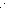 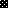 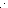 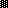 